СОГЛАСОВАНОПредседатель  методического совета Университета______________________С.В. ЗолотаревПротокол №______от «___»_____________2020 г.Председатель Первичной профсоюзнойорганизации студентов___________________А.С. БратковПротокол №______от «___»_____________2020 г.И.о. председателя Объединенного совета обучающихся_____________________И.С. КрайсманПротокол №______от «___»_____________2020 г.ПоложениеО порядке организации применения электронного обучения, дистанционных образовательных технологий при реализации образовательных программ, в том числе при реализации образовательных программ с применением исключительно электронного обучения, дистанционных образовательных технологий1.Общие положенияНастоящее Положение определяет порядок организации применения электронного обучения, дистанционных образовательных технологий при реализации образовательных программ, в том числе при реализации образовательных программ с применением исключительно электронного обучения, дистанционных образовательных технологий в Федеральном государственном бюджетном образовательном учреждении высшего образования «Российский государственный аграрный университет – МСХА имени К.А. Тимирязева» (далее – Университет).1.2. Настоящее Положение разработано в соответствии с: Федеральным законом № 273-ФЗ от 29.12.2012 «Об образовании в Российской Федерации»; Приказ Минобрнауки России от 05.04.2017 № 301 «Об утверждении Порядка организации и осуществления образовательной деятельности по образовательным программам высшего образования – программам бакалавриата, программам специалитета, программам магистратуры»; приказом Минобрнауки России № 1259 от 19.12.2013 «Об утверждении Порядка организации и осуществления образовательной деятельности по образовательным программам высшего образования – программам подготовки научно-педагогических кадров в аспирантуре (адъюнктуре)»; приказом Минобрнауки России № 816 от 23 августа 2017 г. «Об утверждении Порядка применения организациями, осуществляющими образовательную деятельность, электронного обучения, дистанционных образовательных технологий при реализации образовательных программ»; Уставом Университета;иными локальными нормативными актами Университета.1.3. Под электронным обучением (далее – ЭО) понимается организация образовательной деятельности с применением содержащейся в базах данных информации и обеспечивающих ее обработку информационных технологий, технических средств, а также информационно-телекоммуникационных сетей, обеспечивающих передачу по линиям связи указанной информации, взаимодействие обучающихся и педагогических работников.1.4. Под дистанционными образовательными технологиями (далее – ДОТ) понимаются образовательные технологии, реализуемые в основном с применением информационно-телекоммуникационных сетей при опосредованном (на расстоянии) взаимодействии обучающихся и педагогических работников.Организация применения электронного обучения, дистанционных образовательных технологий при реализации образовательных программ2.1. Университет вправе применять ЭО, ДОТ в полном или частичном объеме при реализации образовательных программ высшего и дополнительного образования в соответствии с лицензией на право осуществления образовательной деятельности и с учетом Перечня профессий, специальностей и направлений подготовки, реализация образовательных программ по которым не допускается с применением исключительно электронного обучения, дистанционных образовательных технологий, определенных Минобрнауки России.2.2. При реализации образовательных программ с применением электронного обучения, ДОТ количество часов аудиторной работы, проводимых в дистанционной форме, не должно превышать 90% от общего количества часов по каждому типу аудиторных занятий (лекции, практические занятия, лабораторные работы), предусмотренных утвержденным учебным планом, за исключением образовательных программ, реализуемых исключительно с применением электронного обучения, ДОТ. Перечень дисциплин, реализуемых с применением электронного обучения, ДОТ, рассматривается Учебно-методическим управлением и утверждается распоряжением ректора (проректора по учебно-методической и воспитательной работе).Реализация образовательных программ с применением электронного обучения и ДОТ осуществляется при условии, если это предусмотрено федеральными государственными образовательными стандартами высшего образования. 2.3. С применением электронного обучения, ДОТ могут реализовываться следующие виды контактной работы обучающихся с преподавателем: лекции; практические занятия; лабораторные работы; групповые консультации; индивидуальная работа обучающихся с преподавателем; аттестационные испытания промежуточной аттестации; государственные аттестационные испытания. При необходимости с применением электронного обучения, ДОТ могут реализовываться другие виды контактной работы обучающихся с преподавателем. 2.4. Контактная работа обучающихся с преподавателем с применением электронного обучения, ДОТ может реализовываться в следующих формах:«online» – в режиме видеоконференции с обеспечением аудиовизуального контакта обучающихся с преподавателем; «offline» – посредством обучающих и нацеленных на контроль успеваемости, в том числе интерактивных, компонентов ЭОР (видеозаписи лекций, выполнение заданий в ЭОР, консультации в режиме обмена сообщениями и др.), за исключением промежуточной аттестации и государственных аттестационных испытаний; «online – offline» – путем совмещения форм. 2.5. Исключительно в форме «online» с применением электронного обучения, ДОТ проводятся:промежуточная аттестация;  защита курсовых и выпускных квалификационных работ; устный и письменный государственный экзамен.2.6. Контроль качества освоения образовательных программ, реализуемых с применением электронного обучения и ДОТ, включает в себя текущий контроль успеваемости, промежуточную и итоговую аттестации обучающихся, проводимые в соответствии локальными нормативными актами Университета. 2.7. При реализации образовательных программ с применением электронного обучения, дистанционных образовательных технологий Университет ведет учет и осуществляет хранение результатов образовательного процесса и внутренний документооборот на бумажном носителе и (или) в электронно-цифровой форме в соответствии с требованиями законодательства Российской Федерации. 2.8. Результаты текущего контроля могут храниться в Электронной информационно-образовательной среде (далее – ЭИОС). Результаты промежуточной аттестации хранятся на бумажных носителях и в электронно-цифровой форме в информационной системе «CASSIOPEIA» в соответствии с локальными нормативными актами Университета.Документы, содержащие сведения об итоговой аттестации и сведения об обучающихся (копии документов, удостоверяющих личность, копии документов об образовании и (или) о квалификации и прочие), подлежат обязательному оформлению на бумажном носителе и хранятся в личных делах обучающихся.2.9. Сроки хранения документов, образующихся в процессе образовательной деятельности по реализации образовательных программ с применением электронного обучения, дистанционных образовательных технологий, определяются в соответствии c общей номенклатурой дел Университета.2.10. Техническую поддержку учебного процесса с применением электронного обучения и ДОТ при реализации образовательных программ осуществляет Управление информационных технологий. 2.11. Методическую и организационную поддержку учебного процесса с применением электронного обучения, ДОТ осуществляет учебно-методическое управление.3. Ответственность должностных лиц, обеспечивающих учебный процесс с применением исключительно ЭО, ДОТ3.1. В организации и реализации учебного процесса с применением электронного обучения, ДОТ участвуют следующие должностные лица:проректор по учебно-методической и воспитательной работе;начальник учебно-методического управления;начальник управления информационных технологий;деканы факультетов/директора институтов;заведующие кафедрами;педагогические работники.3.2. Проректор по учебно-методической и воспитательной работе: участвует в определении направления развития Университета в реализации учебного процесса с применением электронного обучения, ДОТ; контролирует реализацию стратегических направлений реализации учебного процесса с применением электронного обучения, ДОТ в Университете. 3.3. Начальник учебно-методического управления: организует консультирование по вопросам разработки ЭОР, экспертизу ЭОР, оказание методической помощи кафедрам в создании и размещении ЭОР.3.4. Начальник управления информационных технологий:обеспечивает работоспособность электронной информационно-образовательной среды, ее развитие и разработку новых сервисов на основе технических заданий, оказывает техническую помощь кафедрам в создании и размещении ЭОР, организует и проводит вебинары с обучающимися в соответствии с расписанием;обеспечивает меры безопасности для защиты информации. 3.5 Деканы факультетов/директора институтов, заведующие кафедрами: принимают решение о внедрении электронного обучения, ДОТ в учебный процесс; осуществляют разработку и утверждение рабочих учебных планов с применением ДОТ, календарных учебных графиков;организуют учебную деятельность подразделения с использованием ДОТ в соответствии с планом его работы; осуществляют организацию и координацию всего учебного процесса с применением электронного обучения, ДОТ, обеспечение обучающихся необходимыми учебно-методическими материалами, разработку нормативной и организационно-методической документации; совместно с Приемной комиссией осуществляют набор обучающихся на обучение с применением электронного обучения, ДОТ; 3.6. Педагогические работники:создают ЭОР с необходимыми методическими материалами в электронном виде и размещают ЭОР в ЭИОС;осуществляют учебную деятельность с использованием электронного обучения, ДОТ; осуществляют учет и анализ текущей успеваемости обучающихся, результатов их итоговой аттестации.4. Требования к системе дистанционного обучения4.1. Доступ в ЭИОС должен обеспечиваться непрерывно (в круглосуточном режиме с коэффициентом доступности всех компонентов среды не ниже 99,5%) из любой точки подключения к сети Интернет с заданными характеристиками канала связи.4.2. Доступ ко всем сервисам ЭИОС должен быть персонализированным (под единой учетной записью). Деперсонифицированный гостевой доступ может быть организован при отсутствии учёта успеваемости слушателей курса. 4.3. Для обеспечения сохранности данных ежедневно сохраняются резервные копии баз данных, которые хранятся в нескольких местах, физически удаленных друг от друга, в зашифрованном виде.4.4. Занятия, проходящие с применением ДОТ в режиме online, проводятся в аудиториях Университета, оборудованных необходимой техникой и обеспечивающих опосредованное (через сеть Интернет) двустороннее взаимодействие преподавателя и обучающихся. Расписание занятий, проводимых в режиме online, составляется учебно-методическим управлением и утверждается проректором по учебно-методической и воспитательной работе. 4.5. Требования к рабочему месту обучающегося, включая перечень допустимого программного обеспечения и инструкции по его установке и использованию, утверждаются распоряжением проректора по учебно-методической и воспитательной работе и доводятся до сведения обучающихся. 5. Учебно-методическое обеспечение образовательного процесса с применением исключительно электронного обучения, ДОТ 5.1. Учебный процесс с применением исключительно электронного обучения, ДОТ осуществляется в соответствии с рабочими учебными планами направлений подготовки (специальностей). 5.2. Основу учебно-методического обеспечения учебного процесса с применением ДОТ составляют учебно-методические материалы в составе ЭОР, размещенные в ЭИОС.5.3. В состав ЭОР входят: рабочая программа дисциплины; методические указания по изучению дисциплины и самостоятельной работе студентов; электронные учебники, учебные пособия или электронный конспект курса; материалы лекций, в т.ч. видеолекции, видеопособия, учебные видеофильмы, аудиолекции; презентации для изучения дисциплины; база тестовых материалов; информационные учебные материалы (справочники, словари). обучающие компьютерные программы.5.4. Разработка ЭОР дисциплины осуществляется в соответствии с предъявляемыми требованиями к содержанию, оформлению, формированию, с обязательной разбивкой на разделы (темы), являющиеся логически завершенными фрагментами учебного материала. ЭОР обновляются по мере необходимости. 5.5. Разработчик ЭОР несет персональную ответственность за содержание, актуальность, точность и достоверность информации, лексико-грамматический анализ. 5.6. Предоставление, получение, хранение, комбинирование, передача или любое другое использование информационных ресурсов СДО может осуществляться исключительно для обеспечения образовательного процесса с применением электронного обучения, ДОТ в Университете. 6. Организация учебного процесса с применением исключительно электронного обучения, ДОТ Учебный процесс по образовательным программам, реализуемым исключительно с применением электронного обучения, ДОТ, организуется по годовому периоду обучения и осуществляется на основании ежегодного рабочего учебного плана, календарного учебного графика.  Учебный процесс с применением электронного обучения, ДОТ по программам дополнительного образования организуется в сроки, установленные конкретными образовательными программами. 6.3. После зачисления обучающийся получает в деканате (директорате) индивидуальные учетные данные (логин и пароль) для доступа к ЭИОС. С момента подключения обучающийся имеет право начать обучение по ЭОР, представленным в ЭИОС. 6.4. Теоретическое обучение проходит дистанционно, в том числе с использованием ЭИОС. Практические занятия, лабораторные работы, практики могут реализовываться посредством освоения интерактивных компонентов ЭОР, включая виртуальные лаборатории и практикумы, позволяющие приобретать практические компетенции. 6.5. Зачёты и экзамены проводятся в период зачётно-экзаменационной сессии в соответствии с утверждённым расписанием. Их проведение регулируется локальными нормативными актами Университета. 6.6. По всем видам практик, предусмотренных утвержденным учебным планом, проводятся групповые и/или индивидуальные консультации и/или установочные занятия в режиме online. Прохождение практики возможно путём работы обучающегося с интерактивными элементами ЭОР. 6.7. Выполнение курсовых проектов (работ) обучающимися происходит самостоятельно с использованием электронных учебных материалов, размещенных в личных кабинетах обучающихся. При необходимости руководитель курсовой работы (проекта) дистанционно проводит индивидуальные консультации с обучающимся. Защита курсовых работ (проектов) осуществляется на основании утвержденного расписания. 6.8. При проведении государственной аттестации с применением электронного обучения, ДОТ взаимодействие обучающегося и государственной экзаменационной комиссии осуществляется с помощью мультимедийного оборудования и программного обеспечения, позволяющего установить дистанционный аудиовизуальный контакт в режиме реального времени и обеспечивающего возможность объективного оценивания и сохранности результатов. Порядок оказания учебно-методической помощи обучающимся, в том числе в форме индивидуальных консультаций, с использованием информационных и телекоммуникационных технологийКаждый обучающийся Университета имеет право на получение учебно-методической помощи при освоении образовательной программы. Учебно-методическая помощь обучающимся может быть предоставлена в виде:контактной работы преподавателя с обучающимися;посредством создания условий для самостоятельной работы обучающихся, обеспечивающих возможность удаленного доступа обучающихся к образовательным ресурсам в ЭИОС, электронных библиотечных системах.Контактная работа преподавателя с обучающимися, направленная на оказание им учебно-методической помощи, с использованием информационных и телекоммуникационных технологий предусматривает проведение:групповых консультаций посредством видеоконференции;индивидуальных консультаций по электронной почте и в чате ЭИОС.Порядок и форма зачета результатов обучения в качестве результата промежуточной аттестации при представлении обучающимся документов, подтверждающих освоение им образовательной программы или ее части в виде онлайн-курсов в иной организацииПри наличии утвержденного решением ученого совета факультета/института перечня дисциплин, рекомендованных к изучению студентами дистанционно на сайтах on-line образования, студент имеет право по согласованию с деканом факультета/директором института самостоятельно изучать дисциплину/дисциплины из утвержденного перечня. Утвержденный перечень дисциплин публикуется в открытом доступе на странице факультета/института официального сайта Университета. Решение о предоставлении обучающемуся права самостоятельно изучать дисциплину/дисциплины дистанционно на сайтах online образования принимает декан факультета/директор института на основании личного заявления студента.При положительном решении декана факультета/директора института издается приказ проректора по учебно-методической и воспитательной работе о предоставлении студенту индивидуального учебного плана в связи с предоставлением права самостоятельно изучать дисциплину/дисциплины дистанционно на сайтах on-line образования. В приказе указываются дисциплины, которые студент будет изучать дистанционно на сайтах on-line образования.Оценки по дисциплинам, изучаемым студентом дистанционно на сайте on-line образования, деканат факультет/директорат института заносит в ведомость на основании документа об образовании и (или) о квалификации либо документа об обучении, выданных организацией, реализующей образовательные программы или их части в виде онлайн-курсов. При этом в ведомости ответственным работником факультета/института делается пометка «На основании представленного документа».9. Заключительные положения9.1. Настоящее Положение вступает в силу с момента его утверждения ректором Университета на основании решения Ученого совета Университета и действует до принятия нового локального нормативного акта.9.2. Внесение изменений и дополнений в настоящее Положение утверждается ректором на основании решения Ученого совета Университета. 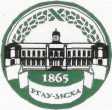 МИНИСТЕРСТВО СЕЛЬСКОГО ХОЗЯЙСТВА РОССИЙСКОЙ ФЕДЕРАЦИИФедеральное государственное Бюджетное образовательное учреждениевысшего образования«российский государственный аграрный университет –МСха имени К.А. Тимирязева»(ФГБОУ ВО ргау - МСХА имени К.А. Тимирязева)
 Принято Ученым советомФГБОУ ВО РГАУ-МСХАимени К.А. ТимирязеваПротокол № __________от «____» ______________ 2020 г.УТВЕРЖДАЮ Ректор ФГБОУ ВО РГАУ-МСХА имени К.А. Тимирязева______________В.И. Трухачев«___» ______________ 2020 г.Регистрационный№ ________Лист согласования                    к  Положению о порядке организации применения электронного обучения,  дистанционных образовательных технологий при реализации образовательных программ, в том числе при реализации образовательных программ с применением исключительно электронного обучения, дистанционных образовательных технологий